NUTRITION THROUGHOUT LIFE STUDY GUIDE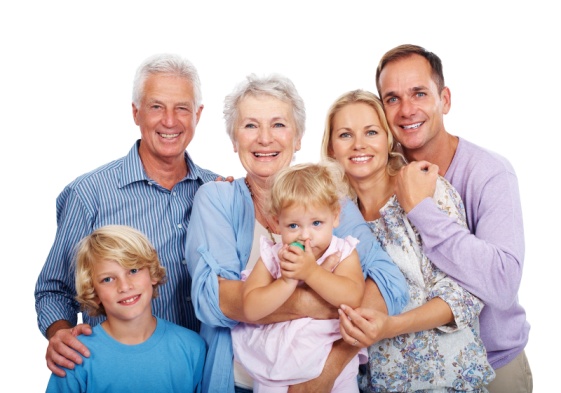 Name:___KEY_________________________________Period:_____Nutritional Needs Throughout Life Nutritional needs throughout your life are based on:MyPlate recommendationsDietary Guideline recommendationsAgeGenderActivity Level Build a Healthy Plate Make half your plate fruits and vegetables.Switch to skim or 1% milk.Make at least half your grains whole.Vary your protein food choices.Keep your food safe to eat. Watch What You Eat Choose foods and drinks with little or no added sugars.Look out for salt (sodium) in foods you buy.Eat fewer foods that are high in solid fats.Eat the right amount of calories for you.Enjoy your food, but eat less.Cook more often at homeChoose lower calorie menu optionsKeep track of what you are eating by writing it downIf you drink alcoholic beverages, limit it to: One drink a day for womenTwo drinks a day for men Be Physically Active Your Way Pick activities that you likeStart by doing what you can, at least 10 minutes at a timeThe more active you are, the healthier you will beChildren Age range:  12 months to 11 yearsYoung children are active and growingNutrient dense foods in small amounts often1 Tbsp of food for each year of the child’s lifeSet the example, children watch and learn from youMake meals fun.  Serve foods with:Bright colorDifferent textureDifferent shapesIntroducing new foods:One at a timeAt the beginning of the meal, when they are most hungryDon’t use food as a reward or punishmentDrink water instead of sugary drinks Adolescence Age range:  12 years to 20 yearsThis is the second most rapid growth period of life.An increase need for almost all nutrients especially iron and calciumDuring growth spurts, allow for extra amounts of nutritious foods. Avoid high sugar and high fat snack foods.Drink water instead of sugary, caffeine and carbonated drinks. Adult Age range:  21 years to 60 yearsNeed the same amount of nutrition, but fewer calories.Choose a variety of healthful, low-calorie foods.Make regular physical activity a priority. Elderly Age range:  60 years and olderGood nutrition plays a major role in:WellnessDisease preventionStaying active and energeticCalorie needs drop and nutrition needs riseEat nutrient dense foodsNeed more of calcium, vitamin D and B12 Thirst signals decline with ageDrink 8 cups of water or milk each dayEat more foods like soups, smoothies and cooked cerealsSpecial diets such as low fat or low sodiumMalnutrition is a concern especially for elderly that live aloneNutritional meals are available through social service programs in the community Sports Nutrition Guidelines – Training Conditioning and nutrition is the key to top athletic performance.Daily food choices can make a difference between a good performance and a poor one.No need for sports bars or dietary supplements if you:Eat a variety of nutrient dense foodsFollow the dietary guidelinesAthletes need to get:55-60% of their calories from carbohydrates20-25% of their calories from fat15-20% of their calories from protein Sports Nutrition Guidelines – Pre-Event/Exercise The last meal before a competition or intense exercise should be:Complex carbohydrate-rich meal Examples:  Grains, fruit, starchy veggies, milk and yogurt 2-4 hours before training or competitionIf you have a sensitive stomach, consume the last meal:4 hours before the eventSip on a sport drink or easily digestible carbohydrate-filled snack in the hour prior to the eventThe last meal before a competition or intense exercise should:Include a moderate amount of proteinLow in fatLow fiber rich foods Sports Nutrition Guidelines – Hydration Water helps the body regulate many important functions:TemperatureBlood pressureNutrient concentrationAppropriate levels of electrolytesNutrient transportationRecovery from intense training Allowing the body to become dehydrated can cause:Muscles to crampAlter blood pressureCause weight loss during exerciseDelay recovery timeDecrease performance Drinking too much water can alter electrolytes and cause bodily harm.Drink water before and after an event, even if you don’t feel thirstyDrink water about every 15 minutes during an event.Consider a sport drink for workouts over 45 minutes or workouts in the heat.Replenish 150% of lost fluid after training or an event Monitor urine colorPale yellow is ideal Sports Nutrition Guidelines – During an Event/Exercise Carbohydrates are the body’s primary energy source during exercise.Dietary carbohydrates (grains, fruit, starchy veggies, milk and yogurts) are stored in the liver and in the muscles as glycogen.During exercise, the body draws upon these glycogen stores (primarily muscle glycogen) to fuel working muscles. Having carbohydrates in your body while exercising can help improve performance by:Reducing the risk of hypoglycemia (low blood sugar)Providing fuel for actively working musclesPrevent “hitting the wall” and being forced to slow down or stopUse protein and fats sparinglyYou don’t want your body to start breaking down muscle for energy. Sports Nutrition Guidelines – Recovery The body is primed to replenish lost nutrients soon after exercise.After an event or exercise, start refueling within 15-60 minutes.Recovery has three stagesStage 1:  Snack + FluidWithin 15-60 minutesCarbohydrates and 10-15 grams of proteinStage 2:  Meal + FluidWithin 2 hoursBalance of carbohydrates, lean protein and low fatsStage 3:  Snack + FluidWithin 4 hoursCarbohydrates and 10-15 grams of protein